от 26 сентября 2022 года									         № 1060О принятии решения о проведении капитального ремонта общего имущества 
в многоквартирных домах, расположенных на территории городского округа
 город Шахунья Нижегородской области в период 2022 годаВ соответствии с частью 6 статьи 18 Закона Нижегородской области от 28.11.2013 № 159-З «Об организации проведения капитального ремонта общего имущества в многоквартирных домах, расположенных на территории Нижегородской области», администрация городского округа город Шахунья Нижегородской области 
п о с т а н о в л я е т :1. Принять решение о проведении капитального ремонта общего имущества в многоквартирных домах, расположенных на территории городского округа город Шахунья Нижегородской области в период 2022 года, указанных в приложении к настоящему постановлению, в которых собственники помещений, формирующие фонд капитального ремонта на счете регионального оператора – Некоммерческая организация «Нижегородский фонд ремонта многоквартирных домов», не приняли решение о проведении капитального ремонта общего имущества вышеуказанных многоквартирных домов или указанными собственниками не представлена копия протокола общего собрания таких собственников, которым оформлено решение о проведении капитального ремонта общего имущества.2. Управлению промышленности, транспорта, связи, жилищно-коммунального хозяйства, энергетики и архитектурной деятельности администрации городского округа город Шахунья Нижегородской области направить настоящее постановление региональному оператору - в Некоммерческую организацию «Нижегородский фонд ремонта многоквартирных домов», в течение пяти дней с даты его принятия.3. Начальнику общего отдела администрации городского округа город Шахунья Нижегородской области обеспечить размещение настоящего постановления на официальном сайте администрации городского округа город Шахунья Нижегородской области и в газете «Знамя труда».4. Настоящее постановление вступает в силу со дня его опубликования на официальном сайте администрации городского округа город Шахунья Нижегородской области и в газете «Знамя труда».5. Контроль за исполнением настоящего постановления возложить на заместителя главы администрации городского округа город Шахунья Нижегородской области С.А.Кузнецова. И.о. главы местного самоуправлениягородского округа город Шахунья							    А.Д.Серов________________________________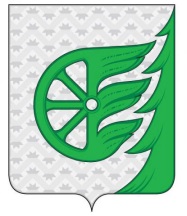 Администрация городского округа город ШахуньяНижегородской областиП О С Т А Н О В Л Е Н И ЕПриложениеПриложениеПриложениеПриложениеПриложениек постановлению администрации 
городского округа город Шахунья 
Нижегородской областиот 26.09.2022 г. № 1060к постановлению администрации 
городского округа город Шахунья 
Нижегородской областиот 26.09.2022 г. № 1060к постановлению администрации 
городского округа город Шахунья 
Нижегородской областиот 26.09.2022 г. № 1060к постановлению администрации 
городского округа город Шахунья 
Нижегородской областиот 26.09.2022 г. № 1060к постановлению администрации 
городского округа город Шахунья 
Нижегородской областиот 26.09.2022 г. № 1060Реестр многоквартирных домов, находящихся на территории городского округа город Шахунья Нижегородской области,
 общее имущество которых подлежит капитальному ремонту в период 2022 года, собственники помещений в которых, формирующие фонд капитального ремонта на счете регионального оператора – Некоммерческая организация «Нижегородский фонд ремонта многоквартирных домов», не приняли решение о проведении капитального ремонта общего имущества вышеуказанных многоквартирных домов или указанными собственниками не представлена копия протокола общего собрания таких собственников, которым оформлено решение о проведении капитального ремонта общего имуществаРеестр многоквартирных домов, находящихся на территории городского округа город Шахунья Нижегородской области,
 общее имущество которых подлежит капитальному ремонту в период 2022 года, собственники помещений в которых, формирующие фонд капитального ремонта на счете регионального оператора – Некоммерческая организация «Нижегородский фонд ремонта многоквартирных домов», не приняли решение о проведении капитального ремонта общего имущества вышеуказанных многоквартирных домов или указанными собственниками не представлена копия протокола общего собрания таких собственников, которым оформлено решение о проведении капитального ремонта общего имуществаРеестр многоквартирных домов, находящихся на территории городского округа город Шахунья Нижегородской области,
 общее имущество которых подлежит капитальному ремонту в период 2022 года, собственники помещений в которых, формирующие фонд капитального ремонта на счете регионального оператора – Некоммерческая организация «Нижегородский фонд ремонта многоквартирных домов», не приняли решение о проведении капитального ремонта общего имущества вышеуказанных многоквартирных домов или указанными собственниками не представлена копия протокола общего собрания таких собственников, которым оформлено решение о проведении капитального ремонта общего имуществаРеестр многоквартирных домов, находящихся на территории городского округа город Шахунья Нижегородской области,
 общее имущество которых подлежит капитальному ремонту в период 2022 года, собственники помещений в которых, формирующие фонд капитального ремонта на счете регионального оператора – Некоммерческая организация «Нижегородский фонд ремонта многоквартирных домов», не приняли решение о проведении капитального ремонта общего имущества вышеуказанных многоквартирных домов или указанными собственниками не представлена копия протокола общего собрания таких собственников, которым оформлено решение о проведении капитального ремонта общего имуществаРеестр многоквартирных домов, находящихся на территории городского округа город Шахунья Нижегородской области,
 общее имущество которых подлежит капитальному ремонту в период 2022 года, собственники помещений в которых, формирующие фонд капитального ремонта на счете регионального оператора – Некоммерческая организация «Нижегородский фонд ремонта многоквартирных домов», не приняли решение о проведении капитального ремонта общего имущества вышеуказанных многоквартирных домов или указанными собственниками не представлена копия протокола общего собрания таких собственников, которым оформлено решение о проведении капитального ремонта общего имуществаРеестр многоквартирных домов, находящихся на территории городского округа город Шахунья Нижегородской области,
 общее имущество которых подлежит капитальному ремонту в период 2022 года, собственники помещений в которых, формирующие фонд капитального ремонта на счете регионального оператора – Некоммерческая организация «Нижегородский фонд ремонта многоквартирных домов», не приняли решение о проведении капитального ремонта общего имущества вышеуказанных многоквартирных домов или указанными собственниками не представлена копия протокола общего собрания таких собственников, которым оформлено решение о проведении капитального ремонта общего имуществаРеестр многоквартирных домов, находящихся на территории городского округа город Шахунья Нижегородской области,
 общее имущество которых подлежит капитальному ремонту в период 2022 года, собственники помещений в которых, формирующие фонд капитального ремонта на счете регионального оператора – Некоммерческая организация «Нижегородский фонд ремонта многоквартирных домов», не приняли решение о проведении капитального ремонта общего имущества вышеуказанных многоквартирных домов или указанными собственниками не представлена копия протокола общего собрания таких собственников, которым оформлено решение о проведении капитального ремонта общего имуществаНаименование округаНаименование округаАдрес многоквартирного домаАдрес многоквартирного домаВид работы (услуги) по капитальному ремонтуПериод КПДата выдачи предложения собственникамГородской округ город ШахуньяГородской округ город Шахуньяг. Шахунья, ул. Свердлова, д. 20г. Шахунья, ул. Свердлова, д. 20разработка проектной документации202230.09.2021Городской округ город ШахуньяГородской округ город Шахуньяг. Шахунья, ул. Свердлова, д. 20г. Шахунья, ул. Свердлова, д. 20ремонт крыши202230.09.2021Городской округ город ШахуньяГородской округ город Шахуньяг. Шахунья, ул. Свердлова, д. 29г. Шахунья, ул. Свердлова, д. 29разработка проектной документации202230.09.2021Городской округ город ШахуньяГородской округ город Шахуньяг. Шахунья, ул. Свердлова, д. 29г. Шахунья, ул. Свердлова, д. 29ремонт крыши202230.09.2021Городской округ город ШахуньяГородской округ город Шахуньяг. Шахунья, ул. Советская, д. 39г. Шахунья, ул. Советская, д. 39разработка проектной документации202230.09.2021Городской округ город ШахуньяГородской округ город Шахуньяг. Шахунья, ул. Советская, д. 39г. Шахунья, ул. Советская, д. 39ремонт крыши202230.09.2021Городской округ город ШахуньяГородской округ город Шахуньяр.п. Вахтан, ул. Карповская, д. 13р.п. Вахтан, ул. Карповская, д. 13водоотведения202230.09.2021Городской округ город ШахуньяГородской округ город Шахуньяр.п. Вахтан, ул. Карповская, д. 13р.п. Вахтан, ул. Карповская, д. 13разработка проектной документации202230.09.2021Городской округ город ШахуньяГородской округ город Шахуньяр.п. Вахтан, ул. Карповская, д. 13р.п. Вахтан, ул. Карповская, д. 13ремонт крыши202230.09.2021Городской округ город ШахуньяГородской округ город Шахуньяр.п. Сява, ул. Ленина, д. 10р.п. Сява, ул. Ленина, д. 10разработка проектной документации202230.09.2021Городской округ город ШахуньяГородской округ город Шахуньяр.п. Сява, ул. Ленина, д. 10р.п. Сява, ул. Ленина, д. 10ремонт крыши202230.09.2021